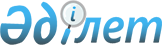 2024-2026 жылдарға арналған Николаев ауылдық округінің бюджеті туралыАқмола облысы Астрахан аудандық мәслихатының 2023 жылғы 22 желтоқсандағы № 8С-15-8 шешімі.
      Қазақстан Республикасының Бюджет кодексінің 9-1 бабының 2 тармағына, "Қазақстан Республикасындағы жергілікті мемлекеттік басқару және өзін-өзі басқару туралы" Қазақстан Республикасының Заңының 6 бабының 1 тармағының 1) тармақшасына сәйкес, Астрахан аудандық мәслихаты ШЕШІМ ҚАБЫЛДАДЫ:
      1. Николаев ауылдық округінің 2024-2026 жылдарға арналған бюджеті, тиісінше 1, 2 және 3 қосымшаларға сәйкес, соның ішінде 2024 жылға келесі көлемдерде бекітілсін:
      1) кірістер – 31465,0 мың теңге, оның ішінде:
      салықтық түсімдер – 7935,0 мың теңге;
      салықтық емес түсімдер – 0,0 мың теңге;
      негізгі капиталды сатудан түсетін түсімдер – 0,0 мың теңге;
      трансферттердің түсімдері – 23530,0 мың теңге;
      2) шығындар – 32355,5 мың теңге;
      3) таза бюджеттік кредиттеу – 0,0 мың теңге:
      бюджеттік кредиттер – 0,0 мың теңге;
      бюджеттік кредиттерді өтеу – 0,0 мың теңге;
      4) қаржы активтерімен операциялар бойынша сальдо – 0,0 мың теңге;
      қаржы активтерін сатып алу – 0,0 мың теңге;
      мемлекеттің қаржы активтерін сатудан түсетін түсімдер – 0,0 мың теңге;
      5) бюджет тапшылығы (профициті) – -890,5 мың теңге;
      6) бюджет тапшылығын қаржыландыру (профицитін пайдалану) – 890,5 мың теңге.
      Ескерту. 1-тармақ жаңа редакцияда - Ақмола облысы Астрахан аудандық мәслихатының 27.03.2024 № 8С-19-13 (01.01.2024 бастап қолданысқа енгізіледі) шешімімен.


      2. 2024 жылға арналған Николаев ауылдық округінің бюджеті көлемінде аудандық бюджеттен ауылдық округтің бюджетіне берілетін бюджеттік субвенциялар 23521 мың теңге сомасында қарастырылғаны ескерілсін.
      3. 2024 жылға арналған Николаев ауылдық округінің бюджетінде азаматтық қызметшілердің жекелеген санаттарының, мемлекеттік бюджет қаражаты есебінен ұсталатын ұйымдар қызметкерлерінің, қазыналық кәсіпорындар қызметкерлерінің жалақысын көтеруге республикалық бюджеттен берілетін ағымдағы нысаналы трансферттер 9 мың теңге жалпы сомасында қарастырылғаны ескерілсін.
      4. 2024 жылға арналған Николаев ауылдық округінің бюджетің атқару процесінде секвестре жатпайтын бюджеттік бағдарламалардың тізбесі, 4 қосымшаға сәйкес бекітілсін.
      5. Осы шешім 2024 жылдың 1 қаңтарынан бастап қолданысқа енгізіледі. 2024 жылға арналған Николаев ауылдық округінің бюджеті
      Ескерту. 1-қосымша жаңа редакцияда - Ақмола облысы Астрахан аудандық мәслихатының 27.03.2024 № 8С-19-13 (01.01.2024 бастап қолданысқа енгізіледі) шешімімен. 2025 жылға арналған Николаев ауылдық округінің бюджеті 2026 жылға арналған Николаев ауылдық округінің бюджеті 2024 жылға арналған Николаев ауылдық округінің бюджетің атқару процесінде секвестрге жатпайтын аудандық бюджеттік бағдарламалардың тізбесі
					© 2012. Қазақстан Республикасы Әділет министрлігінің «Қазақстан Республикасының Заңнама және құқықтық ақпарат институты» ШЖҚ РМК
				
      Астрахан аудандық мәслихатының төрағасы

М.Қожахмет
Астрахан аудандық
мәслихатының
2023 жылғы 22 желтоқсандағы
№ 8С-15-8 шешіміне
1 қосымша
Санаты
Санаты
Санаты
Санаты
Сома,
мың теңге
Сыныбы
Сыныбы
Сыныбы
Сома,
мың теңге
Ішкі сыныбы
Ішкі сыныбы
Сома,
мың теңге
Атауы
Сома,
мың теңге
I. КІРІСТЕР
31465,0
1
Салықтық түсімдер
7935,0
01
Табыс салығы
2171,0
2
Жеке табыс салығы
2171,0
04
Меншікке салынатын салықтар
5713,0
1
Мүлікке салынатын салықтар
106,0
3
Жер салығы
709,0
4
Көлік құралдарына салынатын салық
3327,0
5
Бірыңғай жер салығы 
1571,0
05
Тауарларға, жұмыстарға және қызметтерге салынатын ішкі салықтар
51,0
3
Табиғи және басқа ресурстарды пайдаланғаны үшін түсетін түсімдер
51,0
4
Трансферттердің түсімдері
23530,0
02
Мемлекеттiк басқарудың жоғары тұрған органдарынан түсетiн трансферттер
23530,0
3
Аудандардың (облыстық маңызы бар қаланың) бюджетінен трансферттер
23530,0
Функционалдық топ 
Функционалдық топ 
Функционалдық топ 
Функционалдық топ 
Сома,
мың теңге
Бюджеттік бағдарламалардың әкімшісі 
Бюджеттік бағдарламалардың әкімшісі 
Бюджеттік бағдарламалардың әкімшісі 
Сома,
мың теңге
Бағдарлама 
Бағдарлама 
Сома,
мың теңге
Атауы
Сома,
мың теңге
II. ШЫҒЫНДАР
32355,5
01
Жалпы сипаттағы мемлекеттiк қызметтер 
26382,0
124
Аудандық маңызы бар қала, ауыл, кент, ауылдық округ әкімінің аппараты
26382,0
001
Аудандық маңызы бар қала, ауыл, кент, ауылдық округ әкімінің қызметін қамтамасыз ету жөніндегі қызметтер
26382,0
06
Әлеуметтiк көмек және әлеуметтiк қамсыздандыру
2826,0
124
Аудандық маңызы бар қала, ауыл, кент, ауылдық округ әкімінің аппараты
2826,0
003
Мұқтаж азаматтарға үйде әлеуметтік көмек көрсету
2826,0
07
Тұрғын үй-коммуналдық шаруашылық
1257,0
124
Аудандық маңызы бар қала, ауыл, кент, ауылдық округ әкімінің аппараты
1257,0
008
Елді мекендердегі көшелерді жарықтандыру
1257,0
08
Мәдениет, спорт, туризм және ақпараттық кеңістік
890,5
124
Аудандық маңызы бар қала, ауыл, кент, ауылдық округ әкімінің аппараты
890,5
028
Жергілікті деңгейде дене шынықтыру-сауықтыру және спорттық іс-шараларды өткізу
890,5
12
Көлiк және коммуникация 
1000,0
124
Аудандық маңызы бар қала, ауыл, кент, ауылдық округ әкімінің аппараты
1000,0
013
Аудандық маңызы бар қалаларда, ауылдарда, кенттерде, ауылдық округтерде автомобиль жолдарының жұмыс істеуін қамтамасыз ету
1000,0
III. Таза бюджеттік кредиттеу
0,0
Бюджеттік кредиттер
0,0
Бюджеттік кредиттерді өтеу
0,0
IV. Қаржы активтерімен операциялар бойынша сальдо
0,0
Қаржы активтерін сатып алу
0,0
Мемлекеттің қаржы активтерін сатудан түсетін түсімдер
0,0
V. Бюджет тапшылығы (профицит)
-890,5
VI. Бюджет тапшылығын қаржыландыру (профицитті пайдалану)
890,5Астрахан аудандық
мәслихатының
2023 жылғы 22 желтоқсандағы
№ 8С-15-8 шешіміне
2 қосымша
Санаты
Санаты
Санаты
Санаты
Сома,
мың теңге
Сыныбы
Сыныбы
Сыныбы
Сома,
мың теңге
Ішкі сыныбы
Ішкі сыныбы
Сома,
мың теңге
Атауы
Сома,
мың теңге
I. КІРІСТЕР
31856
1
Салықтық түсімдер
8205
01
Табыс салығы
2245
2
Жеке табыс салығы
2245
04
Меншікке салынатын салықтар
5907
1
Мүлікке салынатын салықтар
110
3
Жер салығы
733
4
Көлік құралдарына салынатын салық
3440
5
Бірыңғай жер салығы
1624
05
Тауарларға, жұмыстарға және қызметтерге салынатын iшкi салықтар 
53
3
Табиғи және басқа да ресурстарды пайдаланғаны үшiн түсетiн түсiмдер
53
4
Трансферттердің түсімдері
23651
02
Мемлекеттiк басқарудың жоғары тұрған органдарынан түсетiн трансферттер
23651
3
Аудандардың (облыстық маңызы бар қаланың) бюджетінен трансферттер
23651
Функционалдық топ
Функционалдық топ
Функционалдық топ
Функционалдық топ
Сома,
мың теңге
Бюджеттік бағдарламалардың әкімшісі 
Бюджеттік бағдарламалардың әкімшісі 
Бюджеттік бағдарламалардың әкімшісі 
Сома,
мың теңге
Бағдарлама 
Бағдарлама 
Сома,
мың теңге
Атауы
Сома,
мың теңге
II. ШЫҒЫНДАР
31856
01
Жалпы сипаттағы мемлекеттiк қызметтер 
26600
124
Аудандық маңызы бар қала, ауыл, кент, ауылдық округ әкімінің аппараты
26600
001
Аудандық маңызы бар қала, ауыл, кент, ауылдық округ әкімінің қызметін қамтамасыз ету жөніндегі қызметтер
26600
06
Әлеуметтiк көмек және әлеуметтiк қамсыздандыру
2841
124
Аудандық маңызы бар қала, ауыл, кент, ауылдық округ әкімінің аппараты
2841
003
Мұқтаж азаматтарға үйде әлеуметтік көмек көрсету
2841
07
Тұрғын үй-коммуналдық шаруашылық
1345
124
Аудандық маңызы бар қала, ауыл, кент, ауылдық округ әкімінің аппараты
1345
008
Елді мекендердегі көшелерді жарықтандыру
1345
12
Көлiк және коммуникация 
1070
124
Аудандық маңызы бар қала, ауыл, кент, ауылдық округ әкімінің аппараты
1070
013
Аудандық маңызы бар қалаларда, ауылдарда, кенттерде, ауылдық округтерде автомобиль жолдарының жұмыс істеуін қамтамасыз ету
1070
III. Таза бюджеттік кредиттеу
0
Бюджеттік кредиттер
0
Бюджеттік кредиттерді өтеу
0
IV. Қаржы активтерімен операциялар бойынша сальдо
0
Қаржы активтерін сатып алу
0
Мемлекеттің қаржы активтерін сатудан түсетін түсімдер
0
V. Бюджет тапшылығы (профицит)
0
VI. Бюджет тапшылығын қаржыландыру (профицитті пайдалану)
0Астрахан аудандық
мәслихатының
2023 жылғы 22 желтоқсандағы
№ 8С-15-8 шешіміне
3 қосымша
Санаты
Санаты
Санаты
Санаты
Сома,
мың теңге
Сыныбы
Сыныбы
Сыныбы
Сома,
мың теңге
Ішкі сыныбы
Ішкі сыныбы
Сома,
мың теңге
Атауы
Сома,
мың теңге
I. КІРІСТЕР
32284
1
Салықтық түсімдер
8836
01
Табыс салығы
2418
2
Жеке табыс салығы
2418
04
Меншікке салынатын салықтар
6361
1
Мүлікке салынатын салықтар
118
3
Жер салығы
789
4
Көлік құралдарына салынатын салық
3705
5
Бірыңғай жер салығы
1749
05
Тауарларға, жұмыстарға және қызметтерге салынатын iшкi салықтар 
57
3
Табиғи және басқа да ресурстарды пайдаланғаны үшiн түсетiн түсiмдер
57
4
Трансферттердің түсімдері
23448
02
Мемлекеттiк басқарудың жоғары тұрған органдарынан түсетiн трансферттер
23448
3
Аудандардың (облыстық маңызы бар қаланың) бюджетінен трансферттер
23448
Функционалдық топ
Функционалдық топ
Функционалдық топ
Функционалдық топ
Сома,
мың теңге
Бюджеттік бағдарламалардың әкімшісі
Бюджеттік бағдарламалардың әкімшісі
Бюджеттік бағдарламалардың әкімшісі
Сома,
мың теңге
Бағдарлама 
Бағдарлама 
Сома,
мың теңге
Атауы
Сома,
мың теңге
II. ШЫҒЫНДАР
32284
01
Жалпы сипаттағы мемлекеттiк қызметтер 
26842
124
Аудандық маңызы бар қала, ауыл, кент, ауылдық округ әкімінің аппараты
26842
001
Аудандық маңызы бар қала, ауыл, кент, ауылдық округ әкімінің қызметін қамтамасыз ету жөніндегі қызметтер
26842
06
Әлеуметтiк көмек және әлеуметтiк қамсыздандыру
2858
124
Аудандық маңызы бар қала, ауыл, кент, ауылдық округ әкімінің аппараты
2858
003
Мұқтаж азаматтарға үйде әлеуметтік көмек көрсету
2858
07
Тұрғын үй-коммуналдық шаруашылық
1439
124
Аудандық маңызы бар қала, ауыл, кент, ауылдық округ әкімінің аппараты
1439
008
Елді мекендердегі көшелерді жарықтандыру
1439
12
Көлiк және коммуникация 
1145
124
Аудандық маңызы бар қала, ауыл, кент, ауылдық округ әкімінің аппараты
1145
013
Аудандық маңызы бар қалаларда, ауылдарда, кенттерде, ауылдық округтерде автомобиль жолдарының жұмыс істеуін қамтамасыз ету
1145
III. Таза бюджеттік кредиттеу
0
Бюджеттік кредиттер
0
Бюджеттік кредиттерді өтеу
0
IV. Қаржы активтерімен операциялар бойынша сальдо
0
Қаржы активтерін сатып алу
0
Мемлекеттің қаржы активтерін сатудан түсетін түсімдер
0
V. Бюджет тапшылығы (профицит)
0
VI. Бюджет тапшылығын қаржыландыру (профицитті пайдалану)
0Астрахан аудандық
мәслихатының
2023 жылғы 22 желтоқсандағы
№ 8С-15-8 шешіміне
4 қосымша
Атауы
Денсаулық сақтау
Ерекше жағдайларда сырқаты ауыр адамдарды дәрігерлік көмек көрсеттін ең жақын денсаулық сақтау ұйымына жеткізуді ұйымдастыру